Эективный курс по биологии «Молекулярные основы жизнедеятельности клетки»2015-2016 учебный год.Список обучающихся 11 класса посещавших1.Антипина Алина.2.Вологдина Вика.3.Гоголева Вера.4.Иванова Анна.5.Иванова Наталья.6.Суетин Илья.7. Цыкун Елена.РасписаниеЭлективного курса по биологии «Молекулярные основы жизнедеятельности клетки». 2015-2016 учебный год.ПРОТОКОЛ №1Ученической конференции по итогам проведения элективного курса по биологии«Молекулярные основы жизнедеятельности клетки» 2015-2016 учебный год.Присутствовали: 1.Антипина Алина.2.Вологдина Вика.3.Гоголева Вера.4.Иванова Анна.5.Иванова Наталья.6.Суетин Илья.7. Цыкун Елена.Повестка:Защита итоговой работы в форме реферата по завершении элективного курса по биологии «Молекулярные основы жизнедеятельности клетки».Выступила Антипина Алина с темой «Вирусология».Выступила   Вологдина Вика с темой «История развития микробиологии».Выступила  Гоголева Вера с темой «Микробиология».Выступила  Иванова Анна с темой «Адаптация микроорганизмов».Выступила  Иванова Наталья с темой «Микробиология продовольственных продуктов».Выступила  Суетин Илья с темой «Вирус герпеса».Выступила  Цыкун Елена с темой «Основы микробиологии».В ходе выступления ребята задавали вопросы.1.Перечислите органоиды клетки.2.Чем отличается митоз от мейоза?3.ДНК.4.РНК.Решение:Признать итоговые работы обучающихся 11 класса выполненными.Председатель: Филимонова И.А. /            /Секретарь: Зевина Т.А. /          /КонференцияПо итогам проведения  элективного курса по биологии«Молекулярные основы жизнедеятельности клетки».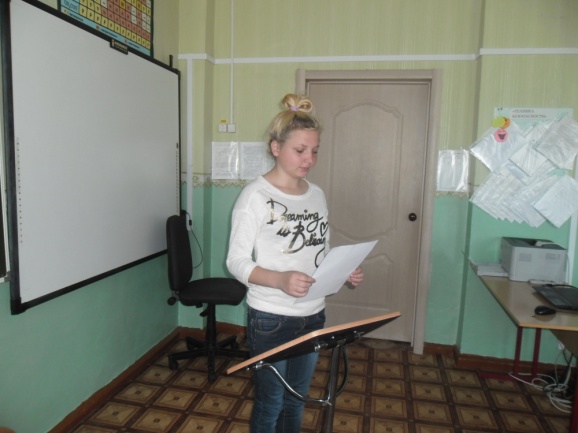 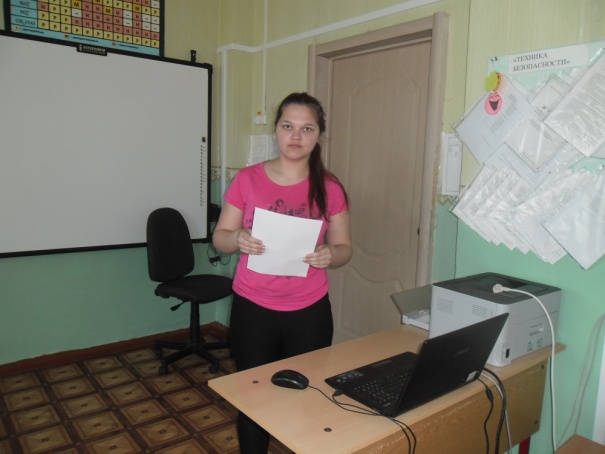 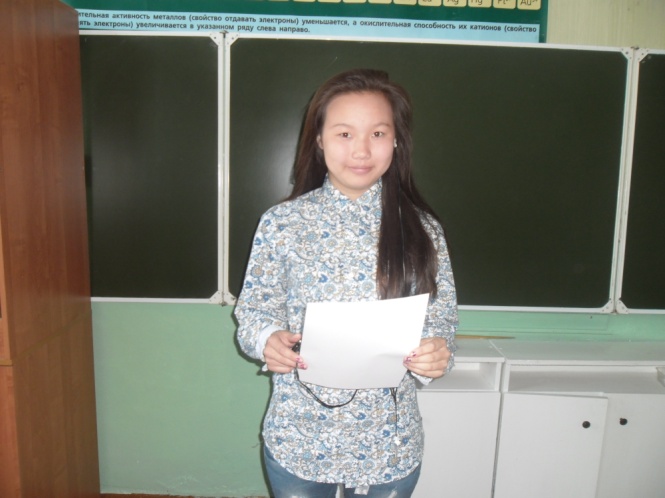 -2016г.-№Название курсаклассФ.И.О. учителяДень недели.Время проведения.Кабинет1«Молекулярные основы жизнедеятельности клетки»11Филимонова И.А.четверг15.00химия